АДМИНИСТРАЦИЯГАЛИЧСКОГО МУНИЦИПАЛЬНОГО  РАЙОНАКОСТРОМСКОЙ ОБЛАСТИП О С Т А Н О В Л Е Н И Еот   « 14 »    марта   2022 года   № 61 г. Галич   Руководствуясь Федеральными законами от 06.10.2003г. № 131-ФЗ «Об общих принципах организации местного самоуправления в Российской Федерации», от 8 ноября 2007 года №257-ФЗ «Об автомобильных дорогах и дорожной деятельности в РФ и внесении изменений в отдельные законодательные акты РФ»,  государственной  программой Костромской области "Развитие транспортной системы Костромской области", утвержденной постановлением администрации Костромской области от 25 февраля 2014 года №61-а, руководствуясь Уставом муниципального образования Галичский муниципальный район, в целях обеспечения удовлетворительного состояния дорог местного значенияПОСТАНОВЛЯЮ:1. Внести в муниципальную программу «Ремонт автомобильных дорог общего пользования местного значения Галичского муниципального района Костромской области», утвержденную постановлением администрации муниципального района от 23 ноября 2020 года №373/1 (в редакции постановлений администрации Галичского муниципального района от 21.05.2021 года № 140, от 29.07.2021 года №227, от 07.02.2022 года №25) (далее – муниципальная Программа) следующие изменения:1) Строку 7 столбца 2 Главы 1. Паспорт муниципальной программы «Ремонт автомобильных дорог общего пользования местного значения Галичского муниципального района Костромской области» изложить в новой редакции: «Общий объем средств, предусмотренных на реализацию муниципальной программы составляет 81 585 030,27 руб. в том числе:- 26 585 752,27 руб. в 2021 году;- 32 824 498 руб. в 2022 году;- 22 174 780 руб. в 2023 году;»;2) Мероприятия муниципальной программы на 2022 год  Главы 4. Перечень программных мероприятий изложить в новой редакции согласно Приложению к настоящему постановлению;3) Главу 5. Ресурсное обеспечение муниципальной программы изложить в новой редакции:«Общий объем средств, предусмотренных на реализацию муниципальной программы составляет 81 585 030,27 руб. в том числе:- 26 585 752,27 руб. в 2021 году;- 32 824 498 руб. в 2022 году;- 22 174 780 руб. в 2023 году;Объем финансирования муниципальной программы может уточняться при внесении изменений в бюджет в течение соответствующего финансового года.».2. Рекомендовать администрациям сельских поселений Галичского муниципального района разработать все необходимые нормативно-правовые акты для дальнейшей реализации Программы.3. Управлению финансов администрации муниципального района обеспечить финансирование мероприятий муниципальной Программы в пределах сумм, предусмотренных в бюджете муниципального района на период действия муниципальной Программы.4. Контроль исполнения настоящего постановления возложить на первого заместителя главы администрации муниципального района В.А.Фоменко.5. Настоящее постановление вступает в силу со дня его подписания и подлежит официальному опубликованию.Глава муниципального района                                 		         А.Н. ПотехинЛИСТ СОГЛАСОВАНИЯпостановления администрации Галичского муниципального районаСогласовано:Муниципальный правовой акт процедуре оценки регулирующего воздействия(ненужное зачеркнуть)Готовил: Электронная копия сдана,соответствие текста файла и оригинала документа подтверждаю       ___________________(подпись исполнителя)Постановление: № _______ от «____» _______________ 20___  года(наименование)СПИСОК РАССЫЛКИ ДОКУМЕНТА:Приложениек постановлению администрации Галичскогомуниципального района Костромской области                                                                                                                                                                                  от « 14 » марта 2022 года № 61     Мероприятия муниципальной программы на 2022 годО внесении изменений в муниципальную Программу «Ремонт автомобильных дорог общего пользования местного значения Галичского муниципального района Костромской области»Должность ПодписьФ.И.О.Первый заместитель главы администрации муниципального районаВ.А. Фоменко Управляющий делами администрации муниципального районаЕ.Б. ГришинаЗаместитель заведующего общим отделом, юрист администрации муниципального районаЕ.Ю. КирилловаНачальник управления финансов администрации муниципального районаИ.В. СтолбуноваЗаведующий отделом по экономике и охране труда администрации муниципального районаС.М. ТитоваНЕ ПОДЛЕЖИТПОДЛЕЖИТЗаведующий отделом архитектуры, строительства, ЖКХ, дорожного хозяйства и природных ресурсов администрации муниципального районаД.Е. Шаров(должность)(подпись)(ФИО)О внесении изменений в муниципальную Программу«Ремонт автомобильных дорог общего пользования местного значения Галичского муниципального района Костромской области»Кому направленКоличество экземпляровВ дело 1В управление финансов1В отдел экономики и охраны труда1В отдел архитектуры, строительства, ЖКХ, дорожного хозяйства и природных ресурсов1Направлено в Галичскую межрайонную прокуратуру « 9 » марта  2022 года Исх. № 671Направлено в Галичскую межрайонную прокуратуру « 9 » марта  2022 года Исх. № 671№ п/пИсполнительГлавный распорядитель бюджетных средствНаименование объекта и видов работПротяженность (км)Стоимость работ (рублей)Стоимость работ (рублей)Стоимость работ (рублей)Стоимость работ (рублей)№ п/пИсполнительГлавный распорядитель бюджетных средствНаименование объекта и видов работПротяженность (км)Всегов том числе:в том числе:в том числе:№ п/пИсполнительГлавный распорядитель бюджетных средствНаименование объекта и видов работПротяженность (км)ВсегоОбластной бюджетБюджет муниципального района (дорожный фонд)Бюджет сельского поселения (дорожный фонд)1Администрация Галичского муниципального районаДепартамент транспорта и дорожного хозяйства Костромской областиРемонт автомобильной дороги "Степаново-Березовец-Солигалич (участок Березовец-Солигалич)" Галичского муниципального района0,452 090 538,002 000 000,0090 538,000,002Администрация Галичского муниципального районаДепартамент транспорта и дорожного хозяйства Костромской областиРемонт автомобильной дороги "Березовец-Ладыгино-Орехово" Галичского муниципального района1,021 864 947,601 800 000,0064 947,600,003Администрация Галичского муниципального районаДепартамент транспорта и дорожного хозяйства Костромской областиРемонт автомобильной дороги "Подъезд к д. Княжево - д. Березово" Галичского муниципального района0,215314 144,40300 000,0014 144,400,004Администрация Галичского муниципального районаДепартамент транспорта и дорожного хозяйства Костромской областиРемонт автомобильной дороги "Россолово-Барское (участок Костома-Барское)" Галичского муниципального района0,27312 802,80300 000,0012 802,800,005Администрация Галичского муниципального районаДепартамент транспорта и дорожного хозяйства Костромской областиРемонт автомобильной дороги "Подъезд к д. Рахманово" Галичского муниципального района-366 144,00300 000,0066 144,000,006Администрация Галичского муниципального районаДепартамент транспорта и дорожного хозяйства Костромской областиРемонт автомобильной дороги "Подъезд к погосту Успенье" Галичского муниципального района0,21311 995,20300 000,0011 995,200,007Администрация Галичского муниципального районаДепартамент транспорта и дорожного хозяйства Костромской областиРемонт автомобильной дороги "Степаново-Березовец-Солигалич (участок Березовец-Солигалич)" Галичского муниципального района0,341 690 348,00845 174,00845 174,000,008Администрация Галичского муниципального районаДепартамент транспорта и дорожного хозяйства Костромской областиРемонт моста через р. Касть на автомобильной дороге «Березовец-Ладыгино-Орехово» Галичского муниципального района-10 556 342,0010 000 000,00556 342,000,009Администрация Галичского муниципального районаАдминистрация Галичского муниципального районаЛетнее и зимнее содержание автомобильных дорог Галичского муниципального района-7 000 000,000,007 000 000,000,0010Администрация Галичского муниципального районаАдминистрация Галичского муниципального районаТекущий ремонт автомобильных дорог Галичского муниципального района-1 778 151,000,001 778 151,000,00Итого:Итого:Итого:Итого:2,50526 285 413,0015 845 174,0010 440 239,000,0011Администрация Степановского сельского поселения Галичского муниципального районаАдминистрация Галичского муниципального района районаРемонт дорожного покрытия д. Беберово Степановского сельского поселения Галичского муниципального района0,2296 885,00285 000,000,0011 885,0012Администрация Степановского сельского поселения Галичского муниципального районаАдминистрация Галичского муниципального районаРемонт дорожного покрытия д. Вахнецы Степановского сельского поселения Галичского муниципального района0,12161 759,00155 000,000,006 759,0013Администрация Степановского сельского поселения Галичского муниципального районаАдминистрация Галичского муниципального районаРемонт дорожного покрытия д. Быки Степановского сельского поселения Галичского муниципального района0,54166 764,00160 000,000,006 764,00Итого:Итого:Итого:Итого:0,86625 408,00600 000,000,0025 408,0014Администрация Лопаревского сельского поселения Галичского муниципального районаАдминистрация Галичского муниципального районаРемонт дорожного покрытия д. Панфилово Лопаревского сельского поселения Галичского муниципального района0,18211 334,00200 000,000,0011 334,0015Администрация Лопаревского сельского поселения Галичского муниципального районаАдминистрация Галичского муниципального районаРемонт дорожного покрытия п. Лопарево Лопаревского сельского поселения Галичского муниципального района0,357417 725,00400 000,000,0017 725,00Итого:Итого:Итого:Итого:0,537629 059,00600 000,000,0029 059,0016Администрация Березовского сельского поселения Галичского муниципального районаАдминистрация Галичского муниципального районаРемонт дорожного покрытия с. Муравьище Березовского сельского поселения Галичского муниципального района0,255372 989,00354 000,000,0018 989,0017Администрация Березовского сельского поселения Галичского муниципального районаАдминистрация Галичского муниципального районаРемонт дорожного покрытия с. Березовец Березовского сельского поселения Галичского муниципального района0,182260 251,00246 000,000,0014 251,00Итого:Итого:Итого:Итого:0,437633 240,00600 000,000,0033 240,0018Администрация Ореховского сельского поселения Галичского муниципального районаАдминистрация Ореховского сельского поселения Галичского муниципального районаРемонт дорожного покрытия д. Барское Ореховского сельского поселения Галичского муниципального района0,05584 956,0080 000,000,004 956,0019Администрация Ореховского сельского поселения Галичского муниципального районаАдминистрация Галичского муниципального районаРемонт дорожного покрытия с. Костома Ореховского сельского поселения Галичского муниципального района0,356542 632,00520 000,000,0022 632,00Итого:Итого:Итого:Итого:0,411627 588,00600 000,000,0027 588,0020Администрация Дмитриевского сельского поселения Галичского муниципального районаАдминистрация Галичского муниципального районаРемонт дорожного покрытия п. Красильниково Дмитриевского сельского поселения Галичского муниципального района0,8866 160,00600 000,000,00266 160,0021Администрация Дмитриевского сельского поселения Галичского муниципального районаАдминистрация Галичского муниципального районаРемонт дорожного покрытия д. Фоминское Дмитриевского сельского поселения Галичского муниципального района-3 157 630,003 000 000,000,00157 630,00Итого:Итого:Итого:Итого:0,84 023 790,003 600 000,000,00423 790,00Итого по всем мероприятиям:Итого по всем мероприятиям:Итого по всем мероприятиям:Итого по всем мероприятиям:5,5532 824 498,0021 845 174,0010 440 239,00539 085,00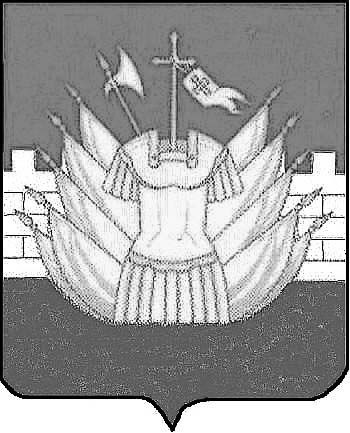 